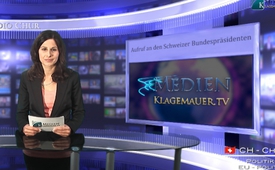 Aufruf an den Schweizer Bundespräsidenten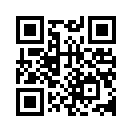 „Wir sind erstaunt, dass Sie im Namen der Schweiz öffentlich erklärt haben, dass die politische
Anbindung der Krim an die Russische Föderation...„Wir sind erstaunt, dass Sie im 
Namen der Schweiz öffentlich 
erklärt haben, dass die poli
tische Anbindung der Krim an 
die Russische Föderation ‚il- 
legal‛  sei.  Sie  haben  damit 
nicht nur die Regierung der 
Russischen Föderation und 
90 % der Menschen auf der 
Krim verärgert und beleidigt, 
sondern auch erhebliche Teile 
des Schweizer Volkes, die mit 
dieser Sichtweise gar nicht ein- 
verstanden sind. […] 
Sehr geehrter Herr Bundesprä- 
sident, wir bitten Sie mit Nach- 
druck und aus ganzem Herzen, 
die Weiterentwicklung dieses 
NATO-Schreckensszenarios – 
diesmal mit Russland als vor- 
geschobenem Schuldigen – 
mit allen Mitteln der Diploma- 
tie, der Staatskunst und Weis- 
heit zu stoppen. Als Vorsitzen- 
der der OSZE haben Sie 
besondere Mittel in der Hand, 
die versteckten Absichten der 
NATO-Staaten, die mehrheit- 
lich pleite sind (USA, Frank- 
reich, Italien, Spanien, Eng- 
land etc.), offenzulegen. Da 
diese nur allzu durchsichtig 
versuchen, durch einen Krieg 
neue Verhältnisse zu schaffen, 
ist es notwendig, die Realisa- 
tion dieser offensichtlichen 
Kriegspläne zu verhindern. 
Wir wollen kein Afghanistan, 
keinen Irak und kein Libyen in 
Europa – denn überall, wo die 
NATO aus angeblich humani- 
tären Gründen eingegriffen 
hat, herrschen heute Chaos 
und Elend. 
Sie wurden von unserem Parla- 
ment als Bundespräsident ge- 
wählt, um Gedanken der 
Wahrheit, Worten der Weis- 
heit und Taten des Friedens 
zum Durchbruch zu verhelfen. 
Wir wünschen Ihnen dazu den 
notwendigen Mut, viel Kraft 
und die Unterstützung aller 
wahren Freunde des Friedens.“von Originalauszüge aus dem offenen Brief des Vereins ImpulswelleQuellen:Originalauszüge aus dem offenen Brief des Vereins Impulswelle an Bundespräsident Didier Burkhalter vom 3. April 2014 https://www.youtube.com/watch?v=9pI_UQiHbAohttp://www.impulswelle.ch/finma.phpDas könnte Sie auch interessieren:---Kla.TV – Die anderen Nachrichten ... frei – unabhängig – unzensiert ...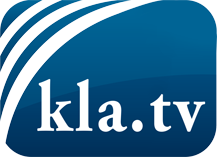 was die Medien nicht verschweigen sollten ...wenig Gehörtes vom Volk, für das Volk ...tägliche News ab 19:45 Uhr auf www.kla.tvDranbleiben lohnt sich!Kostenloses Abonnement mit wöchentlichen News per E-Mail erhalten Sie unter: www.kla.tv/aboSicherheitshinweis:Gegenstimmen werden leider immer weiter zensiert und unterdrückt. Solange wir nicht gemäß den Interessen und Ideologien der Systempresse berichten, müssen wir jederzeit damit rechnen, dass Vorwände gesucht werden, um Kla.TV zu sperren oder zu schaden.Vernetzen Sie sich darum heute noch internetunabhängig!
Klicken Sie hier: www.kla.tv/vernetzungLizenz:    Creative Commons-Lizenz mit Namensnennung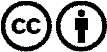 Verbreitung und Wiederaufbereitung ist mit Namensnennung erwünscht! Das Material darf jedoch nicht aus dem Kontext gerissen präsentiert werden. Mit öffentlichen Geldern (GEZ, Serafe, GIS, ...) finanzierte Institutionen ist die Verwendung ohne Rückfrage untersagt. Verstöße können strafrechtlich verfolgt werden.